BAB IVHASIL PENELITIAN DAN PEMBAHASANDeskripsi Hasil PenelitianPaparan DataDalam hasil penelitian ini, peneliti menguraikan tahap-tahap dalam penelitian. Tahap-tahap dalam penelitian tindakan kelas ini terbagi menjadi 4 tahapan yaitu: perencanaan, pelaksanaan, observasi, dan refleksi. Penjelasan untuk masing-masing tahap adalah sebagai berikut:Siklus I Tahap Perencanaan		Dalam tahap perencanaan ini, peneliti membagi menjadi beberapa tahapan lagi. Penjelasan untuk masing-masing tahapan adalah sebagai berikut:Observasi PendahuluanPada tanggal 9 Januari 2013 peneliti mengunjungi lokasi penelitian yaitu MIN Rejotangan Tulungagung untuk memohon izin mengadakan penelitian. Peneliti bertemu langsung dengan Kepala Madrasah untuk menyampaikan maksud kedatangan peneliti dan meminta izin untuk mengadakan penelitian di MIN tersebut. Kepala Madrasah mengizinkan dan mempersilahkan peneliti untuk menemui guru SKI kelas V yaitu Ibu Siti Rohmah untuk mengkonsultasikan tentang rencana penelitian yang akan dilakukan.Pada hari itu peneliti melakukan studi pendahuluan dengan melakukan refleksi terhadap praktik pembelajaran mata pelajaran SKI di MIN Rejotangan Tulungagung yang selama ini sudah berlangsung. Kegiatan ini mencakup :Identifikasi masalahAnalisis penyebab adanya masalahPengembangan bentuk tindakan (aksi) sebagai pemecahan masalahPada kegiatan Identifikasi masalah peneliti mewawancarai siswa kelas V MIN Rejotangan Tulungagung untuk mengungkap kesulitan-kesulitan apa yang dialami dan dirasakan mereka ketika belajar mata pelajaran SKI, mengungkap perasaan-perasaan siswa yang berkaitan dengan suasana pembelajaran yang dialami dan dirasakan siswa. Disamping itu, peneliti juga melakukan telaah terhadap dokumen-dokumen tentang kemampuan siswa dalam pembelajaran dokumen latihan dan penugasan, dokumen hasil tes formatif tentang mata pelajaran SKI.Kegiatan berikutnya adalah analisis penyebab masalah. Dalam kegiatan ini peneliti mengadakan observasi dan wawancara terhadap siswa-siswa secara langsung untuk mengetahui apa sesungguhnya penyebab rendahnya hasil belajar SKI di kelas V MIN Rejotangan Tulungagung. Pada hari senin tanggal 11 Januari 2013 peneliti bersama teman sejawat mengadakan diskusi tentang data hasil observasi dan wawancara yang dilakukan kemarin kemudian dianalisis dan disimpulkan. Ternyata penyebab sesungguhnya adalah kualitas belajar yang tidak kondusif bagi siswa untuk mengikuti mata pelajaran SKI, umumnya siswa menganggap bahwa akar penyebab masalah kualitas belajar mengajar antara lain sebagai berikut:Siswa kurang memperhatikan materi SKI yang disampaikan karena munculnya rasa bosan dengan kegiatan pembelajaran yang lebih banyak didominasi oleh guru dan siswa pandai saja sedangkan siswa yang kurang pandai cenderung pasif.Guru mengaplikasikan metode yang sama dalam setiap pertemuan.Dalam proses belajar mengajar selama ini hanya sebatas pada upaya menjadikan anak mampu dan terampil mengerjakan soal-soal SKI yang ada sehingga pembelajaran yang berlangsung kurang bermakna dan terasa membosankan bagi siswa.Dalam pembelajaran SKI, seringkali mencantumkan nama nasab bangsa Arab yang cenderung panjang dan sulit untuk dihafalkan. Selain itu SKI juga memuat tentang tanggal-tanggal penting dalam sejarah Islam, yang dicantumkan menurut hitungan kalender masehi ataupun menurut hitungan kalender hijriyah, siswa merasa kesulitan menghafal dalam materi tersebut.Setelah melakukan identifikasi dan analisis penyebab masalah, pada hari itu juga peneliti mengembangkan bentuk tindakan (aksi) sebagai pemecahan masalah. Peneliti bersama teman sejawat mengadakan diskusi dan menetapkan bahwa yang menjadi akar penyebab rendahnya hasil belajar SKI siswa kelas V MIN Rejotangan Tulungagung adalah karena kegiatan  pembelajaran yang kurang bervariasi dan cenderung monoton sehingga perlu menggunakan metode bermain peran yang dapat mengaktifkan siswa dan meningkatkan hasil belajar siswa. Dalam hal  ini yang dilakukan peneliti adalah menetapkan metode belajar yang akan digunakan dalam penelitian, yaitu metode bermain peran. Dengan alasan, metode bermain peran akan mengajak siswanya untuk aktif, turut serta dalam proses pembelajaran SKI. Metode ini  mengajak siswa-siswa untuk bermain sambil belajar, mengingat mereka adalah anak-anak yang masih menyukai permainan. Selain itu, metode bermain peran juga mengajak siswa untuk mendalami dan mengenal sisi lain dari berbagai tokoh dalam peristiwa Fathu Makkah.Membuat judul Proposal dan PengajuanPada tanggal 10 Juli 2012 peneliti menentukan judul dan membuat proposal skripsi, setelah itu peneliti berusaha keras membuat konsep atau draf proposal skripsi. Pada tanggal 1 Desember 2012 proposal telah selesai dibuat dan siap untuk di seminarkan.Seminar proposal diadakan Pada tanggal 15 Desember 2012 yang dipimpin oleh dosen pembimbing, Bapak Fathul Mujib dan diikuti oleh 10 mahasiswa prodi PGMI. Setelah melalui revisi dan mendapat persetujuan dari pembimbing. peneliti segera mengajukan judul ke BAK. Pada tanggal 9 Januari 2013 peneliti telah mendapatkan surat permohonan ijin penelitian dari BAK, kemudian pada hari itu juga mengantarkan surat ijin tersebut ke MIN Rejotangan Tulungagung.Saat tiba di MIN Rejotangan Peneliti bertemu langsung dengan Kepala Madrasah dan beliau menyambut baik niat peneliti untuk melaksanakan penelitian di Madrasah tersebut, Kepala Madrasah berharap dengan pelaksanaan penelitian ini akan memberi masukan yang cukup besar terhadap pelaksanaan pembelajaran di madrasah tersebut. Kemudian peneliti menemui guru SKI kelas V untuk menetapkan kapan dimulainya penelitian ini. Telah disepakati bahwa penelitian akan mulai dilaksanakan pada hari Sabtu tanggal 19 Januari 2013.Jadwal pelajaran SKI di kelas V adalah hari Sabtu jam ke 2 dan 3 (35 menit per jam pelajaran). Peneliti menyampaikan bahwa yang bertindak sebagai pelaksana tindakan adalah peneliti dan teman sejawat sebagai pengamat (observer).Melakukan Tes AwalTes awal dilasanakan pada hari sabtu tanggal 19 Januari 2013. Tes awal berlangsung selama 30 menit. Tes awal terdiri dari 5 soal yang kesemuanya merupakan soal uraian. Dari tes awal tersebut diperoleh nilai rata-rata siswa yaitu: 66.81 Hasil tes awal disajikan dalam tabel berikut:			Tabel 4.1 Data Hasil Tes AwalBerdasarkan nilai tes awal, rata-rata hasilnya adalah 66,81. Nilai tersebut dianggap belum memenuhi KKM mata pelajaran SKI yakni 78. Dari paparan data tersebut disimpulkan bahwa 86,36 % atau 19 siswa belum menguasai materi SKI tentang Peristiwa Fathu Makkah. Merancang Skenario PembelajaranDalam tahap ini, peneliti merancang penelitian ini dengan kegiatan utama sebagai berikut :Menelaah materi dan sumber belajar yang sesuai dengan konsep pembelajaran.Menentukan tujuan pembelajaran.Menetapkan metode belajar yang akan digunakan dalam penelitian, yaitu metode bermain peran.Membuat Rencana Pelaksanaan Pembelajaran (RPP) yang menggunakan metode bermain peran untuk Peristiwa Fathu Makkah.Menyiapkan properti metode bermain peran, seperti halnya; pedang mainan terbuat dari kardus dan kertas perak dan nama dada tokoh-tokoh yang berpengaruh dalam Peristiwa Fathu Makkah.Menyiapkan lembar pengamatan siswa dan tes formatif.Menyiapkan lembar observasi peneliti dan siswa serta menyiapkan pedoman wawancara guru dan siswa.Tahap PelaksanaanDalam tahap pelaksanaan siklus pertama direncanakan dalam dua kali pertemuan dan masing-masing pertemuan tersebut memerlukan 2 jam pelajaran (2x35 menit). Pertemuan pertama adalah pelaksanaan pembelajaran dengan metode bermain peran yang mencakup tahap sebab-sebab terjadinya Peristiwa Fathu Makkah dan perdebatan antar tokoh. Pertemuan kedua adalah pelaksanaan tes formatif. Penjelasan pertemuan-pertemuan tersebut adalah sebagai berikut:Pertemuan IPertemuan pertama dilaksanakan pada hari Sabtu 19 Januari 2013. Pada hari ini peneliti ditemani oleh 1 orang teman sejawat sebagai tim kolaborasi yang bertindak sebagai observer. Berdasarkan rencana pelaksanaan pembelajaran yang telah dibuat, peneliti melakukan kegiatan pembelajaran sebagai berikut: Tabel 4.2 Kegiatan Pembelajaran Siklus IPendahuluan  (waktu 5 menit)Kegiatan inti B.1. Eksplorasi  (waktu 20 menit)B.2. Elaborasi (waktu 30 menit)B.3. Konfirmasi (waktu 10 menit)Kegiatan Penutup (waktu 5 menit)Pembagian kelompok dapat dilihat dalam tabel berikut ini:Tabel 4.3 Daftar Nama Kelompok Siklus IPertemuan IIPertemuan II dilaksanakan pada hari Sabtu 26 Januari 2013. Kegiatan awal dilaksanakan sekitar 5 menit, dimulai dengan memberi salam, berdoa, dan memeriksa daftar hadir. Peneliti mulai memotivasi siswa dan mengingatkan tentang materi pertemuan pertama hari Sabtu yang lalu, yakni materi Peristiwa Fathu Makkah dengan metode bermain peran. Karena posisi siswa sudah pada tempat masing-masing, sesuai dengan rencana bahwa hari ini akan dilaksanakan tes formatif siklus I.Sebelum peneliti membagikan lembar tes formatif, peneliti membimbing siswa untuk menyiapkan alat tulis yang diperlukan. Lembar soal tes formatif dibagikan dan peneliti mulai menjelaskan tentang perintah dan prosedur pengerjaan soal-soal tersebut, kemudian para siswa mengerjakan soal-soal tersebut dan peneliti mengamati jalannya kegiatan.Tes formatif dilaksanakan sekitar 60 menit. Sebelum mengakhiri pembelajaran hari ini dengan salam, peneliti meminta siswa bertanya jika ada materi yang belum difahami oleh siswa tentang Peristiwa Fathu Makkah.Tahap ObservasiTahap observasi/pengamatan dilakukan pada saat pembelajaran sedang berlangsung. Observasi pada penelitian ini dilakukan oleh 1 observer yaitu teman sejawat. Observasi ini dilaksanakan sesuai dengan pedoman observasi terlampir. Jika ada hal-hal yang penting terjadi dalam pembelajaran dan tidak ada dalam lembar observasi, maka dimasukkan dalam catatan lapangan. Berikut ini adalah uraian data hasil observasi:Data Hasil Observasi Peneliti dan Siswa dalam pembelajaranHasil observasi kegiatan peneliti dalam pembelajaran dapat dilihat dalam tabel berikut ini:Tabel 4.4 Hasil Observasi Kegiatan Peneliti dalam Pembelajaran Siklus ILanjutan Tabel 4.4Lanjutan Tabel 4.4Keterangan:  Skor 5	: Jika semua deskriptor munculSkor 4	: Jika tiga deskriptor yang munculSkor 3	: Jika dua deskriptor yang munculSkor 2	: Jika satu deskriptor yang munculSkor 1 	: Jika tidak ada deskriptor yang munculBerdasarkan tabel di atas peneliti jarang mendapatkan nilai sempurna dari observer. Meskipun demikian, secara umum kegiatan peneliti sudah sesuai dengan rencana yang ditetapkan pada lembar observasi tersebut. Nilai yang diperoleh observer adalah 158, sedangkan nilai maksimalnya adalah 200.Presentase Nilai Rata-rata (NR) = x 100%Jadi, NR yang diperoleh adalah: x 100% = 79 %Sesuai taraf keberhasilan tindakan yang ditetapkan yaitu:Tabel 4.5 Kriteria Taraf Keberhasilan TindakanSesuai dengan tabel kriteria taraf keberhasilan tindakan, maka taraf keberhasilan tindakan yang dilakukan peneliti berada pada kategori baik.         Tabel 4.6 Hasil Observasi Kegiatan Siswa dalam Pembelajaran Siklus I 	Lanjutan Tabel 4.6Berdasarkan tabel di atas dapat dilihat secara umum kegiatan siswa sudah sesuai dengan yang diharapkan, sebagian besar indikator dan deskriptor pengamatan muncul dalam kegiatan siswa. Jumlah skor observer  adalah 119, sedangkan jumlah skor maksimal adalah 165.Presentase Nilai Rata-rata (NR) =  x 100% Jadi, NR yang diperoleh adalah: x 100% = 72,12 %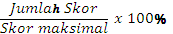 Sesuai dengan tabel kriteria taraf keberhasilan tindakan, maka taraf keberhasilan kegiatan siswa dalam pembelajaran berada pada kategori baik.Data Hasil Catatan LapanganCatatan lapangan dibuat sehubungan dengan hal-hal yang terjadi selama pembelajaran berlangsung, dimana tidak terdapat indikator maupun deskriptor seperti pada lembar observasi. Data hasil catatan lapangan pada siklus I adalah sebagai berikut:Masih banyak siswa yang diam ketika peneliti memberi   penjelasan tentang materi Peristiwa Fathu Makkah.Susana gaduh saat siswa sedang melakukan pengamatan secara berkelompok dan mengisi lembar pengamatan siswa.Ada beberapa siswa yang kurang aktif belajar dalam kelompok, hal ini terbukti ada siswa yang hanya diam saja dan ada yang bercanda ria dengan teman yang lainnya.Pada waktu penampilan drama terlihat masih saling menunjuk teman dan bercanda, mereka terlihat tidak percaya diri dan malu-malu.Pada waktu evaluasi tes formatif siklus I, masih ada beberapa siswa yang mencontek karena mereka kurang percaya diri pada kemampuan yang telah dimilikinya.Data Hasil Tes Formatif Siklus ISetelah melaksanakan pembelajaran dengan menggunakan metode bermain peran pada pertemuan pertama, maka pada pertemuan kedua dilaksanakan tes formatif untuk mengetahui kemampuan siswa dalam memahami materi pelajaran yang telah disampaikan.Data hasil tes formatif siswa disajikan dalam tabel berikut ini:Tabel 4.7 Data Hasil Tes Formatif Siklus ILanjutan Tabel 4.7Hasil tes formatif siklus I diperoleh nilai rata-rata siswa 72,27. Dari hasil tes formatif siklus I tersebut, hasil belajar siswa sudah mengalami peningkatan bila di bandingkan dengan hasil tes awal yaitu 66,81.Dari data hasil tes formatif di atas diperoleh 6 siswa telah memperoleh nilai lebih dari 78 dan 16  siswa belum memenuhi kriteria ketuntasan minimum.Persentase ketuntasan: P =  x 100%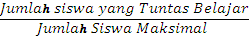 Persentase ketuntasan belajar =  x 100%	= 27,27%Persentase ketuntasan belajar pada siklus I adalah 27,27%, yang berarti bahwa persentase ketuntasan belajar siswa masih dibawah kriteria ketuntasan yang telah ditentukan, yaitu 75%. Dengan demikian masih diperlukan siklus berikutnya untuk membuktikan bahwa metode bermain peran mampu meningkatkan hasil belajar siswa kelas V MIN Rejotangan.Tahap RefleksiBerdasarkan hasil pengamatan terhadap masalah-masalah selama pelaksanaan proses pembelajaran pada siklus I, hasil observasi, catatan lapangan dan hasil tes formatif diperoleh hasil sebagai berikut:Rata-rata hasil belajar siswa berdasarkan hasil tes formatif siklus I 	menunjukkan peningkatan bila dibandingkan dengan tes awal, yaitu     66,81 meningkat menjadi 72,12. Namun persentase ketuntasan 	belajar siswa hanya 27,27%, angka tersebut masih dibawah kriteria     ketuntasan yang telah ditentukan yaitu 75%.Siswa masih kurang serius dalam mengikuti pelajaran Peristiwa 	Fathu Makkah dengan metode bermain peran, juga dalam kerja 	kelompok mengerjakan lembar pengamatan siswa.Pada waktu akan dimulainya permainan peran masih ada kegiatan 	bergurau.Banyak siswa yang mengeluhkan dialog Fathu Makkah sulit 	dipahami, karena dialog yang digunakan merupakan terjemahan dari 	bahasa Arab ke dalam bahasa Indonesia yang masih terkesan kaku. Masalah-masalah di atas timbul disebabkan oleh beberapa faktor, antara lain:Siswa masih belum terbiasa dengan penerapan metode bermain peran dalam pembelajaran Sejarah Kebudayaan Islam.Siswa belum hafal dialog dan jalan cerita Peristiwa Fathu Makkah.Siswa masih pasif dalam mengemukakan pendapat dalam timnya dan hanya beberapa siswa yang aktif sehingga proses pelaksanaan diskusi dalam tim-tim kecil kurang bisa membawa siswa untuk aktif berbicara mengemukakan pendapat, bertanya dan menjawab pertanyaan.Siswa masih kurang percaya diri dengan kemampuan yang dimilikinya, baik dalam presentasi maupun dalam mengerjakan soal tes.Naskah drama kurang fleksibelDitinjau dari beberapa masalah dan faktor-faktor penyebabnya, maka perlu dilakukan beberapa tindakan untuk mengatasinya, antara lain:Peneliti harus menjelaskan kemudahan pembelajaran SKI dengan metode bermain peran dan manfaat yang diperoleh ketika belajar mengamati penampilan drama dalam bentuk kerja berkelompok.Peneliti berusaha untuk mengaktifkan dan mendorong siswa untuk mengemukakan pendapat, terutama pada siswa yang pasif dan kurang bersemangat dalam proses pembelajaran.Meningkatkan rasa percaya diri siswa akan kemampuan yang dimiliki dan memberi keyakinan kepada siswa bahwa pekerjaan yang dikerjakan sendiri akan memberikan hasil yang baik.Memperbaiki bahasa naskah drama yang terkesan kaku menjadi bahasa yang mudah dipahami anak-anak.Dari uraian di atas, secara umum pada siklus 1 belum menunjukkan adanya peningkatan partisipasi aktif dari siswa, belum adanya peningkatan hasil belajar siswa, karena  belum memenuhi kriteria ketuntasan minimal yang telah ditentukan. Oleh karena itu penelitian ini perlu dilanjutkan pada siklus II agar hasil belajar SKI siswa V bisa meningkat sesuai dengan yang diharapkan.Siklus IITahap PerencanaanTanggal 19 dan 26 Januari 2013 peneliti bersama teman sejawat sebagai tim kolaborasi telah mengadakan pelaksanaan tindakan pertemuan I dan pertemuan II (siklus I). Setelah peneliti dan teman sejawat melaksanakan pertemuan I dan II, bersamaan itu pula dilakukan observasi dan refleksi terhadap pelaksanaan pembelajaran yang telah berlangsung. Dari hasil observasi dan juga mempelajari hasil refleksi siklus I tersebut peneliti dan teman sejawat melakukan diskusi tentang:Identifikasi masalahPada kegiatan Identifikasi masalah peneliti melakukan telaah terhadap data hasil tes formatif siswa siklus I , dalam data tersebut terlihat bahwa ada 6 siswa telah memperoleh nilai lebih dari 78 dan 16 siswa belum memenuhi kriteria ketuntasan minimum. Kemudian, peneliti menelaah terhadap catatan lapangan, dari catatan lapangan diperoleh berbagai permasalahan antara lain:Masih banyak siswa yang diam ketika peneliti memberi penjelasan tentang materi Peristiwa Fathu Makkah.Suasana gaduh saat siswa sedang melakukan pengamatan secara berkelompok dan mengisi lembar pengamatan siswa.Ada beberapa siswa yang kurang aktif belajar dalam kelompok, hal ini terbukti ada siswa yang hanya diam saja dan ada yang bercanda ria dengan teman yang lainnya.Pada waktu penampilan drama terlihat masih saling menunjuk teman dan bercanda, mereka terlihat tidak percaya diri dan malu-malu.Saat diskusi tentang evaluasi drama Fathu Makkah, banyak siswa yang mengeluhkan dialog Fathu Makkah sulit dipahami, karena dialog yang digunakan merupakan terjemahan dari bahasa Arab ke dalam bahasa Indonesia yang masih terkesan kaku.Pada waktu evaluasi tes formatif siklus I, masih ada beberapa siswa yang mencontek karena mereka kurang percaya diri pada kemampuan yang telah dimilikinya.Analisis Penyebab Adanya MasalahDari berbagai masalah dalam siklus I, kegiatan yang dilakukan peneliti berikutnya adalah menganalisis penyebab masalah. Hari senin 28 Januari 2013 peneliti bersama teman sejawat mengadakan diskusi tentang data hasil observasi dan refleksi yang dilakukan kemarin kemudian dianalisis dan disimpulkan.Ternyata penyebab sesungguhnya adalah siswa masih belum terbiasa dengan penerapan metode bermain peran dalam pembelajaran SKI, siswa masih pasif dalam mengemukakan pendapat dalam timnya dan terlihat malu-malu ketika akan menampilkan drama di depan kelas. Hanya beberapa siswa yang aktif sehingga proses pelaksanaan pementasan drama dan diskusi dalam tim kurang bisa membawa siswa untuk aktif berbicara mengemukakan pendapat, bertanya dan menjawab pertanyaan. Selain itu siswa juga mengeluhkan kurang begitu paham dengan dialog yang digunakan, karena dialog tersebut merupakan terjemahan dari bahasa Arab ke dalam bahasa Indonesia yang agak sulit dipahami anak seusia kelas V.Pengembangan Bentuk Tindakan (aksi) Sebagai Pemecahan MasalahSetelah melakukan identifikasi dan analisis penyebab masalah, hari itu juga peneliti mengembangkan bentuk tindakan (aksi) sebagai pemecahan masalah. Peneliti bersama teman sejawat mengadakan diskusi dan dilakukan beberapa tindakan untuk mengatasinya, antara lain:Peneliti harus menjelaskan tentang penggunaan metode 	pembelajaran menggunakan metode bermain peran serta kemudahan dan manfaat yang diperoleh ketika belajar dengan bermain peran.Peneliti berusaha untuk memotivasi siswa agar tampil percaya diri 	dalam pementasan drama. Peneliti juga turut  mengaktifkan dan mendorong siswa untuk mengemukakan pendapat, terutama pada siswa yang pasif dan kurang bersemangat dalam proses pembelajaran.Meningkatkan rasa percaya diri siswa akan kemampuan yang 	dimiliki dan memberi keyakinan kepada siswa bahwa pekerjaan 	yang dikerjakan sendiri akan memberikan hasil yang baik.Peneliti mengedit kembali naskah drama agar mudah dipahami siswa, dengan gaya bahasa yang ringan sesuai dengan perkembangan bahasa Indonesia seusia mereka.Merancang Skenario Pembelajaran siklus IIDalam tahap ini, peneliti merancang penelitian ini dengan kegiatan utama sebagai berikut :Menelaah materi dan sumber belajar yang sesuai dengan konsep pembelajaran.Menentukan tujuan pembelajaran.Menetapkan metode pembelajaran  yang akan digunakan dalam penelitian, yaitu metode bermain peran.Membuat Rencana Pelaksanaan Pembelajaran (RPP) siklus II yang menggunakan metode bermain peran untuk materi Peristiwa Fathu Makkah.Menyiapkan alat peraga, yakni, pedang, tombak mainan dari kardus agar tidak membahayakan siswa, nama tokoh yang ditempelkan di dada siswa sesuai dengan peran yang mereka dapatkan, agar siswa kelas V tidak mudah lupa dengan nama tokoh Peristiwa Fathu Makkah yang diperankan oleh temannya.Menyiapkan lembar pengamatan siswa dan tes formatif siklus II.Menyiapkan lembar observasi peneliti dan siswa, serta menyiapkan pedoman wawancara guru dan siswa.Tahap Pelaksanaan Dalam tahap pelaksanaan siklus II direncanakan dalam dua kali pertemuan, dan masing-masing pertemuan tersebut memerlukan 2 jam pelajaran (2x35 menit). Pertemuan pertama adalah pelaksanaan pembelajaran dengan menggunakan metode pembelajaran bermain peran. Pertemuan kedua adalah pelaksanaan tes formatif. Adapun penjelasan pertemuan-pertemuan tersebut adalah sebagai berikut:Pertemuan IPertemuan pertama pada siklus II dilaksanakan hari Sabtu 2 Pebruari 2013 sesuai jadwal pelajaran SKI Kelas V MIN Rejotangan. Hari ini peneliti ditemani oleh 1 orang teman sejawat sebagai tim kolaborasi yang bertindak sebagai observer. Berdasarkan rencana pelaksanaan pembelajaran yang telah dibuat sebelumnya, peneliti melakukan kegiatan pembelajaran sebagai berikut: Tabel 4.8 Kegiatan Pembelajaran Siklus IIPendahuluan  (waktu 5 menit)Kegiatan IntiB.1. Eksplorasi (waktu 20 menit)B.2. ElaborasiB.3. Konfirmasi Penutup Pertemuan IIPertemuan II siklus II dilaksanakan hari Sabtu 9 Pebruari 2013. Kegiatan awal dilaksanakan sekitar 5 menit, dimulai dengan memberi salam, berdoa, dan memeriksa daftar hadir. Peneliti mulai memotivasi siswa dan mengingatkan tentang materi peristiwa Fathu Makkah pada pertemuan pertama hari Sabtu yang lalu. Karena posisi siswa sudah pada tempat masing-masing, sesuai dengan rencana bahwa hari ini akan dilaksanakan tes formatif siklus II. Sebelum peneliti membagikan lembar tes formatif, peneliti membimbing siswa untuk menyiapkan alat tulis yang diperlukan. Lembar soal tes formatif dibagikan dan peneliti mulai menjelaskan tentang perintah dan prosedur pengerjaan soal-soal tersebut, kemudian para siswa mengerjakan soal-soal tersebut dan peneliti mengamati jalannya kegiatan.Tes formatif dilaksanakan sekitar  60 menit dan semua hasil tes dikumpulkan kepada peneliti. Peneliti mengakhiri pembelajaran hari ini dengan salam dan doa.Tahap ObservasiTahap observasi atau pengamatan pada siklus II sama halnya pada siklus I, yaitu dilakukan pada saat pembelajaran sedang berlangsung. Observasi pada penelitian ini dilakukan oleh 1 observer yaitu teman sejawat. Observasi ini dilaksanakan sesuai dengan pedoman observasi terlampir. Jika ada hal-hal yang penting terjadi dalam pembelajaran dan tidak ada dalam lembar observasi, maka dimasukkan dalam catatan lapangan. Berikut ini adalah uraian data hasil observasi:Data Hasil Observasi Peneliti dan Siswa dalam pembelajaranObserver telah mengamati kegiatan peneliti dan siswa tentang SKI materi peristiwa Fathu Makkah siklus kedua. Hasil observasi kegiatan peneliti  dalam pembelajaran dapat dilihat dalam tabel berikut ini:Tabel 4.9 Hasil Observasi Kegiatan Peneliti dalam Pembelajaran Siklus IILanjutan Tabel 4.9                                          Lanjutan Tabel 4.9Berdasarkan tabel di atas ada beberapa hal yang tidak mendapat skor sempurna. Meskipun demikian, secara umum kegiatan peneliti sudah sesuai dengan rencana yang ditetapakan pada lembar observasi tersebut. Nilai yang diperoleh observer  adalah 184, sedangkan nilai maksimalnya adalah 200.Presentase Nilai Rata-rata (NR) = Jadi, NR yang diperoleh adalah:  x 100% = 92 %Sesuai taraf keberhasilan tindakan yang ditetapkan yaitu: Tabel 4.10 Kriteria Taraf Keberhasilan TindakanSesuai dengan tabel kriteria taraf keberhasilan tindakan, maka taraf keberhasilan tindakan yang dilakukan peneliti berada pada kategori sangat baik.      Tabel 4.11 Hasil Observasi Kegiatan Siswa dalam Pembelajaran Siklus IILanjutan Tabel 4.11Lanjutan Tabel 4.11Berdasarkan tabel di atas, dapat dilihat secara umum kegiatan siswa sudah sesuai dengan yang diharapkan, sebagian besar indikator dan deskriptor pengamatan muncul dalam kegiatan siswa. Jumlah skor observer  adalah 150, sedangkan jumlah skor maksimal adalah 165.Presentase Nilai Rata-rata (NR)= x 100%Jadi, NR yang diperoleh adalah: x 100% = 90,90 %Sesuai dengan tabel kriteria taraf keberhasilan tindakan, maka taraf keberhasilan kegiatan siswa dalam pembelajaran berada pada kategori sangat baik.Data Hasil Catatan LapanganCatatan lapangan dibuat sehubungan dengan hal-hal yang terjadi selama pembelajaran SKI berlangsung di dalam kelas, dimana tidak terdapat indikator maupun deskriptor seperti pada lembar observasi. Data hasil catatan lapangan pada siklus II adalah sebagai berikut:Siswa tampak serius memperhatikan penjelasan dari peneliti dan     sudah berani mengajukan pertanyaan maupun pendapat.Siswa sudah terlihat aktif belajar dalam kelompok pengamat bermain     peran.Siswa sudah terbiasa dengan teman-teman satu kelompok sehingga                    komunikasi bisa berjalan dengan baik.Pada waktu akan menampilkan peran di depan kelas tentang      Peristiwa Fathu Makkah, siswa sudah terlihat siap, menguasai peran     masing-masing dengan baik dan percaya diri  dalam permainan     peran.Pada waktu evaluasi tes formatif siklus II, sudah tidak ada lagi siswa     yang mencontek atau mengganggu temannya untuk mencari bantuan     lagi, karena mereka sudah merasa percaya diri pada kemampuan     yang telah dimilikinya.Hasil Wawancara         Wawancara dilaksanakan oleh peneliti dengan mewawancarai dua anggota kelas V tentang SKI  dalam materi peristiwa Fathu Makkah dengan metode bermain peran untuk mengetahui seberapa besar minat dan pengaruh metode Bermain Peran pada SKI kelas V. Pedoman wawancara dan hasil wawancara sebagaimana tabel berikut:Table 4.12 Hasil Wawancara Kepada Siswa Terkait Proses PembelajaranWawancara dilaksanakan pada akhir siklus II dengan memilih dua siswa sebagai perwakilan yaitu M. Aksal Hendrik Saputra dan M. Wisnu Gunawan. Dari hasil wawancara yang telah dilakukan peneliti, disimpulkan bahwa siswa merasa senang dengan penerapan metode bermain peran, karena dengan metode ini para siswa dilatih untuk mandiri, menemukan sendiri apa yang dipelajarinya sehingga siswa terlibat secara langsung dan membuat siswa menjadi lebih cepat mengerti, apalagi didukung dengan adanya dialog interaktif antar pemainnya juga beberapa properti pendukung perang yang aman untuk siswa.Mereka juga mengemukakan bahwa dengan belajar berkelompok mereka menjadi lebih bebas mengemukakan pendapat, pada saat mereka mengalami kesulitan dalam memahami materi maka teman-teman dalam satu kelompok akan saling membantu, sehingga mereka bisa lebih memahami materi, dan pada saat diadakan tes formatif, mereka dapat memahami soal dan dapat mengerjakan dengan baik.Data Hasil Tes Akhir Siklus IISetelah melaksanakan metode bermain peran  pada pertemuan pertama, maka pada pertemuan kedua dilaksanakan tes formatif untuk mengetahui kemampuan siswa dalam memahami materi pelajaran yang telah disampaikan. Data hasil tes formatif siswa disajikan dalam tabel berikut ini:Tabel 4.13 Hasil Tes Formatif Siklus IIHasil tes formatif siklus II diperoleh nilai rata-rata siswa 86,36. Dari hasil tes formatif siklus II tersebut, hasil belajar siswa sudah mengalami peningkatan bila dibandingkan dengan hasil tes formatif siklus I yaitu 72,27. Dengan demikian dapat dikatakan bahwa penerapan metode bermain peran dapat meningkatkan hasil belajar siswa kelas V MIN Rejotangan. Dari tabel hasil tes formatif diatas diperoleh 21 siswa telah memperoleh nilai lebih dari 78 dan 1 siswa belum memenuhi kriteria ketuntasan minimum.Persentase ketuntasan:        x 100%Persentase ketuntasan belajar = x 100% = 95.45%Persentase ketuntasan belajar pada siklus II adalah 95.45%, yang berarti bahwa persentase ketuntasan belajar siswa sudah memenuhi kriteria ketuntasan yang telah ditentukan, yaitu 75%. Dengan demikian dapat dikatakan bahwa penerapan metode bermain peran dapat meningkatkan hasil belajar siswa kelas V MIN Rejotangan. Hal ini dibuktikan bahwa terjadi peningkatan ketuntasan belajar dari siklus I ke siklus II.Tahap RefleksiBerdasarkan hasil observasi, catatan lapangan, wawancara dan hasil tes formatif, dapat diperoleh beberapa hal, antara lain:Aktifitas peneliti sudah menunjukkan tingkat keberhasilan pada kriteria sangat baik. Oleh karena itu tidak perlu pengulangan siklus.Naskah drama menjadi mudah dipahami siswa.Aktifitas siswa sudah menunjukkan tingkat keberhasilan yang sangat baik. Oleh karena itu tidak diperlukan pengulangan siklus.Kegiatan pembelajaran menunjukkan penggunaan waktu yang sudah sesuai dengan rencana. Oleh karena itu tidak diperlukan pengulangan siklus.Berdasarkan tes formatif siklus II, dan membandingkan dengan siklus I, Hasil belajar siswa menunjukkan peningkatan. Oleh karena itu, tidak diperlukan pengulangan siklus.Dari uraian di atas dapat disimpulkan bahwa penerapan metode bermain peran pada siklus II dapat dikatakan berhasil dan tidak diperlukan siklus selanjutnya sehingga tahap penelitian berikutnya adalah penulisan laporan.Temuan PenelitianBeberapa temuan yang diperoleh dalam penelitian ini antara lain adalah sebagai berikut:Siswa merasa senang belajar dengan berdialog dengan teman-temannya, karena dengan cara belajar seperti ini siswa dapat bermain sandiwara sambil belajar dengan teman. Meskipun awalnya mereka sedikit kesulitan memahami naskah drama.Penerapan metode bermain peran membuat siswa menjadi lebih aktif dalam kegiatan pembelajaran karena siswa dibiasakan untuk menemukan sendiri dan terlibat secara aktif dan langsung dalam pembelajaran yang sedang dilakukan sehingga siswa dapat menyerap materi yang diberikan dengan cepat.Siswa mampu mentransfer pengalaman belajar pada pembelajaran SKI sub pokok bahasan peristiwa Fathu Makkah, sehingga mereka lebih mudah memahami materi tersebut.Dengan penerapan metode bermain peran, hasil belajar siswa dapat meningkat.Pembahasan Hasil Penelitian Penerapan Metode Bermain Peran untuk Meningkatkan Hasil Belajar SKI Siswa Kelas V MIN Rejotangan TulungagungDalam kegiatan belajar mengajar siswa dituntut untuk aktif agar siswa mempunyai pemahaman yang lebih tentang materi yang diajarkan serta hasil belajar siswa diharapkan meningkat karena penerapan metode bermain peran  menuntut keaktifan dan partisipasi siswa dalam setiap kegiatan belajar mengajar seoptimal mungkin, sehingga siswa mampu mengubah tingkah lakunya secara efektif dan efisien dalam kehidupan sehari-hari.Dari tabel hasil belajar siswa, data hasil observasi teman sejawat, hasil refleksi, dan diagram ketuntasan belajar siswa, peneliti akan menjelaskannya lebih lanjut, penjelasannya adalah sebagai berikut:Penelitian tindakan kelas ini dilaksanakan selama dua siklus, siklus I dilaksanakan selama dua kali pertemuan, yaitu tanggal 19 dan 26 Januari 2013, siklus ke II dilaksanakan selama dua kali pertemuan, yaitu tanggal 2 dan 9 Pebruari 2013. Siklus ISebelum dilaksanakan pelaksanaan siklus I, terlebih dahulu peneliti melakukan observasi pendahuluan. Pada saat observasi pendahuluan kegiatan belajar kelas V MIN Rejotangan Tulungagung masih mengunakan metode ceramah dan tanya jawab.Dalam penggunaan metode bermain peran, guru mendesain pembelajaran dengan membagi siswa ke dalam empat kelompok belajar yang terdiri dari ketua kelompok dan anggotanya. Masing-masing kelompok mendapatkan dialog tokoh-tokoh Fathu Makkah beserta kronologi kisahnya. Selanjutnya masing-masing kelompok  bersiap-siap mementaskan drama tentang peristiwa Fathu Makkah. Kelompok yang terpilih sebagai pementas drama di depan kelas harus segera maju ke depan kelas dan melaksanakan tugasnya masing-masing. Bagi kelompok yang belum terpilih mementaskan dramanya di depan kelas mendapatkan kesempatan untuk mengamati drama yang tampil di depan kelas. Kelompok pengamat bertugas mencatat hal-hal penting yang disajikan drama yang sedang dipentaskan. Catatan pengamat ini berupa kritik dan saran yang membangun agar drama tampil baik, pesan moral yang disampaikan kisah Peristiwa Fathu Makkah. Kelompok yang belum berkesempatan mementaskan dramanya dipersilahkan maju dan memulai drama. Demikian kelompok yang baru saja mementaskan dramanya segera menjadi kelompok pengamat dan mengamati permainan teman-temanya, begitu seterusnya hingga seluruh kelompok dapat merasakan peran dan menjadi pengamat. Hasil pengamatan selanjutnya akan dikumpulkan oleh peneliti dan akan dibahas bersama-sama sebagai bahan evaluasi pementasan drama selanjutnya agar menjadi lebih baik. Berdasarkan hasil penelitian tindakan kelas telah diperoleh data tentang peningkatan hasil belajar siswa dengan penerapan metode bermain peran. Penerapan metode bermain peran dapat meningkatkan hasil belajar SKI siswa kelas V MIN Rejotangan Tulungagung. Peningkatan hasil belajar siswa dapat dilihat dari hasil tes formatif yang dilaksanakan pada akhir pembelajaran, untuk mengetahui adanya peningkatan dilihat dari meningkatnya prosentase keberhasilan siswa dari observasi awal sebelum tindakan, siklus I dan siklus II.Pada saat dilakukan tes awal, nilai hasil tes terlihat masih rendah. Hal ini disebabkan dalam proses pembelajaran masih menggunakan metode konvensional. Sehingga proses pembelajaran cenderung monoton dan proses pembelajaran masih terpusat pada guru dan siswa menjadi kurang aktif.Pelaksanaan tindakan dengan penerapan metode bermain peran pada siklus I ini mengikuti langkah-langkah yang ada dalam rencana pelaksanaan pembelajaran. Penerapan metode bermain peran ini diharapkan siswa mampu untuk berperan aktif dalam kegiatan belajar mengajar. Dalam pelaksanaan siklus I terlihat masih kurang efektif, siswa masih pasif, sebagian besar masih ragu, malu  dan takut mengungkapkan pendapatnya. Siswa juga mengeluhkan tidak terlalu paham dengan naskah drama yang berbahasa kaku, karena merupakan terjemahan dari bahasa Arab ke bahasa Indonesia. Siswa yang akan menampilkan drama masih merasa malu dan canggung ketika guru menyuruh mereka maju untuk penampilan drama. Pada pelaksanaan siklus I ini dikatakan belum memuaskan, hal ini disebabkan karena siswa belum terbiasa dengan penerapan metode bermain peran dalam pembelajaran atau dengan kata lain masih terbiasa dengan metode konvensional atau ceramah. Siswa masih pasif dalam mengemukakan pendapatnya sehingga pelaksanaan diskusi untuk mengerjakan soal dalam kelompok hanya didominasi oleh siswa yang aktif.Berdasarkan observasi siklus I yang telah dilaksanakan, dapat diketahui bahwa penerapan metode bermain peran dalam meningkatkan hasil belajar siswa yang semula nilai rata-rata tes awalnya 66,81 dan pada tes formatif siklus I menjadi  72,27. Namun dari data hasil tes formatif  diperoleh  6 siswa telah memperoleh nilai lebih dari 78 dan 16 siswa belum memenuhi kriteria ketuntasan minimum, sehingga persentase ketuntasan belajar pada siklus I adalah 27,27%, yang berarti bahwa persentase ketuntasan belajar siswa masih dibawah kriteria ketuntasan minimal yang telah ditentukan, yaitu 75%. Sehingga diperlukan siklus berikutnya untuk meningkatkan hasil belajar siswa agar memenuhi kriteria ketuntasan minimal.Siklus IISebagai tindak lanjut dari hasil observasi pada siklus I, peneliti menerapkan metode bermain peran untuk membiasakan siswa agar siswa lebih aktif dan berani dalam mengungkapkan ide, serta semangat dalam mengikuti proses pembelajaran sehingga dapat memahami secara lebih mendalam materi yang diajarkan. Beberapa langkah perbaikan untuk tindakan pada siklus berikutnya (siklus II) adalah sebagai berikut:Memberi pengertian tentang metode bermain peran, tujuannya, serta manfaatnya. Tujuan metode bermain peran  ini adalah agar dapat meningkatkan hasil belajar siswa dan keaktifan siswa, karena dengan pemberian alat peraga dan pengamatan yang telah dilakukan siswa akan mendorong mereka untuk belajar dan memahami sesuatu dari temuannya sendiri.Sebelum dilaksanakan siklus II, perencanaan juga dibuat, meliputi:Identifikasi masalah dari hasil observasi siklus I, analisis masalah, pemecahan masalah, dan merancang skenario pembelajaran. Pada siklus II ini anggota kelompok sama dengan siklus I.Pelaksanaan tindakan dengan penerapan metode bermain peran  pada siklus II ini mengikuti langkah-langkah yang ada dalam rencana pelaksanaan pembelajaran. Peneliti lebih banyak memberikan dorongan dan berusaha untuk mengaktifkan siswa terutama pada siswa yang pasif dan kurang bersemangat dalam proses pembelajaran serta memotivasi siswa untuk berperan aktif dalam kegiatan belajar mengajar dan meningkatkan rasa pecaya dirinya akan kemampuan yang dimiliki. Pada siklus II siswa sudah mulai terbiasa dengan penggunaan metode bermain peran dalam pembelajaran. Dominasi siswa yang berprestasi tidak lagi terjadi. Pada saat diskusi kelompok siswa sudah aktif semuanya karena ada tuntutan bagi masing-masing siswa dan sudah tidak ada lagi dominasi dari siswa yang lebih unggul. Siswa tampak senang dalam diskusi dan mengerjakan soal yang telah diberikan, hal ini ditunjukkan dengan roman muka yang gembira, dan tidak terlihat letih atau pun bermalas-malasan. Peneliti kembali mengedit naskah drama, merubah kosa kata yang sulit dipahami dengan yang mudah dipahami oleh anak-anak seusia mereka, agar mereka tidak menemukan kesulitan dalam belajar SKI materi peristiwa Fathu Makkah.Dari hasil observasi siklus II yang telah dilaksanakan, dapat diketahui bahwa dalam penerapan metode bermain peran terdapat peningkatan hasil belajar siswa yang semula nilai rata-rata pada tes awal 66,81 dan siklus I 72,27 menjadi 86,36 pada siklus II. Pada siklus II ini 22 siswa telah memperoleh nilai lebih dari 78 adalah 21 anak dan 1 siswa belum memenuhi kriteria ketuntasan minimum. Persentase ketuntasan belajar pada siklus II adalah 95,45%, yang berarti bahwa persentase ketuntasan belajar siswa sudah memenuhi kriteria ketuntasan yang telah ditentukan, yaitu 75%.Pada siklus I dan II tampak terjadi perubahan pada kondisi kegiatan belajar mengajar di kelas. Perubahan kondisi belajar tersebut dapat dilihat dari semakin aktifnya siswa dalam melaksanakan kegiatan belajar mengajar, hal ini dikarenakan dalam penerapan metode bermain peran siswa dituntut untuk berperan aktif dan didorong untuk belajar menemukan sendiri apa yang dipelajarinya sehingga materi yang diajarkan cepat diserap oleh siswa.Penerapan metode bermain peran  pada siklus II ini sudah berhasil dengan baik. Penerapan metode bermain peran ini dapat meningkatkan hasil belajar siswa pada mata pelajaran SKI. Hal ini terbukti dengan meningkatnya hasil belajar SKI  siswa memuaskan dari kegiatan belajar mengajar pada tes awal, siklus I dan siklus II. Sebagaimana yang digambarkan grafik di bawah ini:Gambar 4.1 Diagram Peningkatan Tes Formatif dan Ketuntasan Belajar Tiap Siklus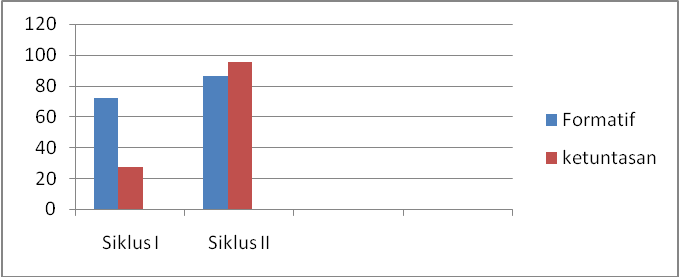 Sehingga  peneliti memandang bahwa tidak perlu dilakukan siklus selanjutnya dan mengakhiri penelitian tindakan di kelas V MIN Rejotangan Tulungagung.No.Nama SiswaJenis KelaminNilai1.Aditia FirmansyahL652.Agus Eko BintoroL503.Alfina Lutfi N. AzizahP754.Aprilia Novita RahayuP755.Fika Yuni AtikaP706.FinayantiP607.Fiyya Khusnul BarokahP658.Ginnayatul KhoirohP709.M. Aksal Hendrik. S L6510M. Badrun NadaL7011M. Ulin NuhaL8512M. Daffa AdityaL6013M. HabibullohL4514M. Safi’iL6015M. Wisnu GunawanL6016M. Yusron Wahani L6517M. Zahrul Abidin L6018Nur Laily N. KhaoirP7519Nur Tsalitsna ImamahP7520Qotrun Nada Munawaroh P6021Reifa YulianiP8022Sarista Nur Widya P80Jumlah Jumlah Jumlah 1470Rata-RataRata-RataRata-Rata66,81Kegiatan PenelitiKegiatan siswaMetode yang dikembangkanKarakter pencapaianApersepsi :Peneliti memulai dengan salamPeneliti menyapa siswa, mengabsen  dan berdoaPeneliti mengajukan pertanyaan tentang Peristiwa Fathu Makkah. Ice breakingPeneliti mengelompok kan siswaSiswa menjawab salamSiswa membaca doa bersamaSiswa menjawab pertanyaanGerak tubuhSiswa membuat kelompok menjadi beberapa kelompokCeramahTanya jawabDiskusiReligius, disiplin, tekun, ramah tamah, santuntanggung jawab, kerja sama, jujur, keberanianMotivasiPeneliti membangkitkan minat dan menumbuhkan kesadaran siswa untuk menguasai materi tentang Peristiwa Fathu Makkah dengan metode bermain peranPeneliti meminta siswa menyiapkan buku teks SKI dan membagikan dialog antar pemain peristiwa Fathu MakkahSiswa menyimak penjelasan guru tentang  Peristiwa Fathu Makkah dengan metode bermain peranSiswa membaca dan mengamati materi dan menerima dialog antar pemain Ceramah,Tanya jawab,Unjuk kerja,DiskusiGemar membaca, rasa ingin tahu, jujur kreatif, bersahabatKegiatan PenelitiKegiatan siswaMetode yang dikembangkanKarakter pencapaianPeneliti meminta masing-masing siswa membaca dan mengamati materi dan skenario peristiwa Fathu Makkah  secara berkelompokPeneliti menunjuk dalam dua kelompok  siswa (Yastrib & Madinah) untuk memainkan tokoh-tokoh dalam peristiwa Fathu Makkah dan berlatih drama dengan kelompoknya.Siswa membaca dan mengamati materi dan skenario peristiwa Fathu Makkah  secara berkelompok Kelompok Yastrib & Madinah berlatih drama   peristiwa Fathu Makkah Bermain Peran Ceramah Tanya jawab Unjuk kerja Diskusi Religius, tekun, tanggung jawab, ketelitian, keja sama, jujur,percaya diri, keberanian, gemar membaca, rasa ingin tahu, Disiplin, Kegiatan guruKegiatan siswaMetode yang dikembangkanKarakter pencapaianPeneliti  menugaskan dua kelompok siswa menampilkan dramanya tentang peristiwa Fathu Makkah perkelompokPeneliti menugaskan kelompok Makkah & Mina mengamati dan mencatat hal-hal yang dianggap pentingPeneliti  mengajak siswa untuk berdiskusi tentang permainan peran tersebut, adakah kendalanyaPeneliti meminta siswa untuk mengumpulkan hasil diskusi dan catatatan masing-masing kelompok dan membahasnyaDua Kelompok Siswa menampilkan dramanya tentang peristiwa Fathu Makkah perkelompokKelompok Makkah & Mina ditugaskan mengamati dan mencatat hal-hal yang dianggap pentingSiswa mengungkap kan  kendala yang ia temukan selama permainanSiswa mengumpulkan hasil diskusi dan catatatan masing-masing kelompok dan membahasnyaBermain Peran CeramahTanya jawabUnjuk kerjaTutor sebayaDiskusiReligius, tekun, tanggung jawab, ketelitian, jujur, sopan, ramah tamah, kerja sama, percaya diri, keberanian, gemar membaca, rasa ingin tahuKegiatan peneliti Kegiatan SiswaMetode yang dikembangkanKarakter pencapaianPeneliti meminta  beberapa siswa dari Makkah & Mina untuk mengemukakan hasil diskusi tentang peristiwa Fathu Makkah, sebab-sebab terjadinya Fathu Makkah, tokoh-tokoh yang berpengaruh, kerugian orang-orang yang mengkhianati Allah dan dampak setelah pecahnya Fathu Makkah.Siswa dari delegasi Makkah & Mina mengkonfirmasikan dan mengemukakan hasil diskusi tentang peristiwa Fathu Makkah, sebab-sebab terjadinya Fathu Makkah, tokoh-tokoh yang berpengaruh, kerugian orang-orang yang mengkhianati Allah dan dampak setelah pecahnya Fathu Makkah. Tanya jawabUnjuk kerjaTutor sebayaReligius, tekun, tanggung jawab, ketelitian, jujur, sopan, ramah tamah, kerja keras, percaya diri, keberanian, gemar membaca, rasa ingin tahuKegiatan Peneliti Kegiatan siswaMetode yang dikembangkan Karakter pencapaianPeneliti memberikan penguatan atas temuan siswa dan menyimpulkan materi pecahnya Fathu Makkah.Peneliti melontarkan beberapa pertanyaan kepada siswa tentang pecahnya Fathu Makkah.Peneliti menugaskan untuk menyalin kesimpulan dalam buku catatan masing-masingSiswa menerima penguatan atas temuannya dalam diskusi dan menyimpulkan materi pecahnya Fathu Makkah.Siswa menjawab pertanyaan tentang pecahnya Fathu Makkah.Siswa menyalin kesimpulan dalam buku catatan masing-masingCeramahTanya jawabUnjuk kerjaTutor sebaya  Religius, tekun, tanggung jawab, ketelitian, jujur, sopan, ramah tamah, kerja keras, percaya diri, keberanian, gemar membaca, rasa ingin tahuNama KelompokNo. Nama Anggota KelompokMakkah 1M. Aksal Hendrik S.Makkah 2Agus Eko BintoroMakkah 3M. Wisnu GunawanMakkah 4Aditia FirmansyahMakkah 5M. Badrun NadaYatrib 1M. Safi’iYatrib 2Nur Tsalisna ImamahYatrib 3Reifa YulianiYatrib 4M. Yusron Wahabi Yatrib 5M. Zahrul AbidinMadinah 1Fika Yuni AstikaMadinah 2Alfina LutfiMadinah 3Aprilia NovitaMadinah 4FinayantiMadinah 5Fiyya GinnayatulMadinah 6Qotrun NadaMina 1Ginnayatul K.Mina 2M. Ulin NuhaMina 3M. Daffa A.Mina 4M. HabibbullohMina 5Nur Laily  N.Mina 6Sarista Nur WidyaTahapIndikatorDeskriptorSkorCatatanAwal Melakukan aktivitas keseharianMengucapakan salamMengabsen siswaMenciptakan suasana belajar yang kondusifMembangkitkan keterlibatan siswa5554Awal Memperhatikan tujuan materi Peristiwa Fathu MakkahTujuan pembelajaran disampaikan di awal pembelajaran Peristiwa Fathu MakkahTujuan pembelajaran sesuai dengan lembar materi peristiwa Fathu MakkahTujuan disesuaikan dengan  lembar kerja Peristiwa Fathu MakkahTujuan diungkapkan dengan bahasa yang mudah dipahami siswa4254Awal Mengingatkan pengetahuan awalMenanyakan pengetahuan atau pengalaman siswa tentang materi peristiwa Fathu Makkah Mengaitkan materi dengan pengetahuan yang telah dimiliki siswa tentang Peristiwa Fathu MakkahMengingatkan kembali materi yang dipelajari sebelumnyaMeminta siswa untuk bertanya5245Tahap Indikator Deskriptor Skor Catatan Inti Menyampaikan materi dan pentingnya materi Peristiwa Fathu MakkahMempertegas materi Peristiwa Fathu MakkahMenjelaskan pentingnya materi peristiwa Fathu MakkahMenjelaskan pentingnya materi Peristiwa Fathu Makkah dalam kehidupan sehari-hariMeminta siswa untuk bertanya4454Inti Melakukan  metode bermain peranMengatur pementasan sesuai materi Peristiwa Fathu MakkahMembacakan anggota kelompok yang akan pentasMemulai permainan drama tentang Peristiwa Fathu MakkahMenjelaskan  materi  Peristiwa Fathu Makkah  yang dipentaskan3545Inti Menyediakan sarana dan prasaranaMenyiapkan media yang  mendukung metode bermain peran dan soal yang menarik minat siswaMedia dan soal sesuai dengan materi Peristiwa Fathu MakkahMedia dan soal yang sesuai dengan tujuanMedia dan soal membantu pemahaman Peristiwa Fathu Makkah4333Meminta siswa memahami tugas tentang Peristiwa Fathu MakkahMenciptakan suasana tenang di kelasMeminta siswa untuk membaca materi Peristiwa Fathu MakkahMeminta siswa memahami maksud materi Peristiwa Fathu MakkahMempersilahkan siswa untuk bertanya tentang Peristiwa Fathu Makkah4344Tahap Indikator Deskriptor Skor Catatan Akhir Melakukan respon pembelajaran tentang Peristiwa Fathu MakkahMendorong siswa untuk membuat kesimpulan tentang Peristiwa Fathu MakkahMenanggapi penggunaan metode bermain peran  dalam materi Peristiwa Fathu MakkahMendorong siswa untuk bertanya tentang Peristiwa Fathu MakkahMenanggapi pertanyaan siswa tentang Peristiwa Fathu Makkah3434Akhir Melakukan evaluasi tentang Peristiwa Fathu MakkahMemberikan tes akhir tentang Peristiwa Fathu MakkahSoal yang diberikan sesuai dengan materi tentang Peristiwa Fathu Makkah yang dipelajariSoal yang diberikan sesuai dengan tujuan pembelajaran tentang Peristiwa Fathu MakkahSoal dapat mengukur kemampuan siswa tentang Peristiwa Fathu Makkah4445Akhir Mengakhiri pembelajaranMengatur kelas dalam posisi semulaMemotivasi siswa untuk lebih giat belajarMenginformasikan materi pembelajaran yang dipelajari pada pertemuan berikutnyaMenutup pelajaran dengan salam3444JUMLAHJUMLAHJUMLAH158HurufAngka 1-5Angka 0-100Angka 0-10PredikatA485-1008,5-10Sangat baik B370-847,0-8,4Baik C255-695,5-6,9Cukup D140-544,0-5,4Kurang E00-390,0-3,9Kurang sekali TahapIndikatorDeskriptorSkorCatatanAwalMelakukan aktivitas keseharianMenjawab salamMenjawab absen guruMenjawab pertanyaan guruMendengarkan penjelasan guru4434AwalMemperhatikan tujuan disampaikannya materi  Peristiwa Fathu MakkahMemperhatikan penjelasan guru tentang Peristiwa Fathu Makkah Mencatat tujuan materi  Peristiwa Fathu MakkahMengajukan pendapat atau menjawab pertanyaan guru tentang materi Peristiwa Fathu MakkahMenanyakan hal-hal yang belum jelas4322AwalMemperhatikan penjelasan materi Peristiwa Fathu MakkahMemperhatikan penjelasan guru materi  Peristiwa Fathu MakkahMencatat materi  Peristiwa Fathu MakkahMengajukan pendapat terhadap penjelasan guru yang berkaitan dengan materi  Peristiwa Fathu MakkahMenjawab pertanyaan guru yang berkaitan dengan materi  Peristiwa Fathu Makkah3224AwalKeterlibatan dalam pembangkitan pengetahuan siswa tentang materi  Peristiwa Fathu MakkahMenjawab pertanyaan guru yang berkaitan dengan peristiwa Fathu Makkah dengan kegiatan sehari-hariMenanggapi penjelasan guru tentang Peristiwa Fathu MakkahMenanyakan tentang Peristiwa Fathu Makkah yang belum jelas Memahami penjelasan tentang Peristiwa Fathu Makkah5434TahapIndikatorDiskriptorSkor Catatan Inti Keaktifan siswa dalam melaksanakan metode bermain peranMemahami penjelasan guru tentang aturan main metode bermain peranBerusaha berlatih sebaik-baiknya terhadap perwatakan tokoh yang diperankanMenampilkan drama di depan kelas secara berkelompok, bergiliranMendiskusikan penampilan kelompok lainya4554Memanfaatkan sarana yang tersediaMemanfaatkan sarana dengan tepatMenggunakan ruang kelas untuk setting panggung sederhananyaBerlatih berdialog dengan lawan mainnyaMemeriksa kembali permainan. Adakah yang perlu dibenahi3453Melaksanakan tes evaluasiMenerima soal individu untuk mengevaluasi materi Peristiwa Fathu MakkahMemahami soal tes Peristiwa Fathu Makkah Mengerjakan soal tes secara individu tentang Peristiwa Fathu MakkahMenanyakan kepada guru soal yang belum dipahami tentang Peristiwa Fathu MakkahMengevaluasi keseluruhan proses dengan berdiskusi dengan guru tentang materi Peristiwa Fathu Makkah dengan metode bermain peran53343Tahap Indikator Deskriptor Skor Catatan Akhir Mengakhiri pembelajaranKembali ke tempat duduk semula dengan rapiMendengarkan motivasi dari guruMemperhatikan penjelasan guruMenjawab salam3435JUMLAHJUMLAHJUMLAH119No.Nama SiswaJenis Kelamin Nilai 1Aditia Firmansyah L752Agus Eko BintoroL603Alfina Lutfi Nur AzizahP754Aprilia Novita RahayuP605Fika Yuni AtikaP706Finayanti P757Fiyya Khusnul BarokahP658Ginnayatul KhoirohP859M. Aksal Hendrik SaputraL6010M. BadrunnadaL9511M. Ulin NuhaL55No Nama Siswa Jenis Kelamin Nilai12M. Daffa AndityaL7013M. HabibbullohL7514M. Safi’iL5015M. Wisnu GunawanL7516M. Yusron WahabiL8017M. Zahrul AbidinL8018Nur Laily Nikmatul KhoirP7519Nur Tsalisna ImamahP9020Qotrun Nada . MP6521Reifa YulianiP7522Sarista Nur Widya . NP80JumlahJumlahJumlah1590Rata-rataRata-rataRata-rata72, 27Kegiatan PenelitiKegiatan siswaMetode yang dikembangkanKarakter pencapaianApersepsi :Peneliti memulai dengan salamPeneliti menyapa siswa, mengabsen  dan berdoaPeneliti mengajukan pertanyaan tentang Peristiwa Fathu Makkah.Ice breakingPeneliti mengelompok kan siswaSiswa menjawab salamSiswa membaca doa bersamaSiswa menjawab pertanyaanGerak tubuhSiswa membuat kelompok menjadi beberapa kelompokCeramahTanya jawabDiskusiReligius, disiplin, tekun, ramah tamah, santuntanggung jawab, kerja sama, jujur, keberanianMotivasiMembangkitkan minat dan menumbuhkan kesadaran siswa untuk menguasai materi tentang Peristiwa Fathu Makkah dengan metode bermain peranMeminta siswa menyiapkan buku teks SKI dan membagikan dialog antar pemain peristiwa Fathu MakkahMenyimak penjelasan guru tentang  Peristiwa Fathu Makkah dengan metode bermain peran .Membaca dan mengamati materi dan menerima dialog antar pemain peristiwa Fathu MakkahCeramah,Tanya jawab,Unjuk kerja,DiskusiGemar membaca, rasa ingin tahu, jujur kreatif, bersahabatKegiatan PenelitiKegiatan siswaMetode yang dikembangkanKarakter pencapaianPeneliti meminta masing-masing siswa membaca dan mengamati materi dan skenario secara berkelompokPeneliti menunjuk dalam dua kelompok  siswa (Yastrib & Madinah) untuk memainkan tokoh-tokoh Fathu Makkah dan berlatih drama dengan kelompoknya.Siswa membaca dan mengamati materi dan skenario peristiwa Fathu Makkah  secara berkelompokKelompok Yastrib & Madinah berlatih drama   peristiwa Fathu Makkah Bermain Peran Ceramah Tanya jawab Unjuk kerja Diskusi Religius, tekun, tanggung jawab, ketelitian, keja sama, jujur,percaya diri, keberanian, gemar membaca, rasa ingin tahu, Disiplin, Kegiatan guruKegiatan siswaMetode yang dikembangkanKarakter pencapaianPeneliti  menugaskan dua kelompok siswa menampilkan dramanya tentang peristiwa Fathu Makkah perkelompokPeneliti menugaskan kelompok Makkah & Mina mengamati dan mencatat hal-hal yang dianggap pentingPeneliti  mengajak siswa untuk berdiskusi tentang permainan peran tersebut, adakah kendalanyaPeneliti meminta siswa untuk mengumpulkan hasil diskusi dan catatatan masing-masing kelompok dan membahasnyaDua Kelompok Siswa menampilkan dramanya tentang peristiwa Fathu Makkah perkelompokKelompok Makkah & Mina ditugaskan mengamati dan mencatat hal-hal yang dianggap pentingSiswa mengungkap kan  kendala yang ia temukan selama permainanSiswa mengumpulkan hasil diskusi dan catatatan masing-masing kelompok dan membahasnyaBermain Peran CeramahTanya jawabUnjuk kerjaTutor sebayaDiskusiReligius, tekun, tanggung jawab, ketelitian, jujur, sopan, ramah tamah, kerja sama, percaya diri, keberanian,gemar membaca, rasa ingin tahuKegiatan PenelitiKegiatan SiswaMetode yang dikembangkanKarakter pencapaianPeneliti meminta  beberapa siswa dari Makkah & Mina untuk mengemukakan hasil diskusi tentang peristiwa Fathu Makkah, sebab-sebab terjadinya Fathu Makkah, tokoh-tokoh yang berpengaruh, kerugian orang-orang yang mengkhianati Allah dan dampak setelah pecahnya Fathu Makkah.Siswa dari delegasi Makkah & Mina mengkonfirmasikan dan mengemukakan hasil diskusi tentang peristiwa Fathu Makkah, sebab-sebab terjadinya Fathu Makkah, tokoh-tokoh yang berpengaruh, kerugian orang-orang yang mengkhianati Allah dan dampak setelah pecahnya Fathu Makkah. Tanya jawabUnjuk kerjaTutor sebayaReligius, tekun, tanggung jawab, ketelitian, jujur, sopan, ramah tamah, kerja keras, percaya diri, keberanian, gemar membaca, rasa ingin tahuKegiatan PenelitiKegiatan siswaKegiatan siswaMetode yang dikembangkanKarakter pencapaianPeneliti memberikan penguatan atas temuan siswa dan menyimpulkan materi pecahnya Fathu Makkah.Siswa menerima penguatan atas temuannya dalam diskusi dan menyimpulkan materi pecahnya Fathu Makkah.Siswa menerima penguatan atas temuannya dalam diskusi dan menyimpulkan materi pecahnya Fathu Makkah.CeramahTanya jawabUnjuk kerjaTutor sebaya Religius, tekun, tanggung jawab, ketelitian, jujur, sopan, ramah tamah, kerja kerasPeneliti melontarkan beberapa pertanyaan kepada siswa tentang pecahnya Fathu Makkah.Peneliti menugaskan untuk menyalin kesimpulan dalam buku catatan masing-masingPeneliti melontarkan beberapa pertanyaan kepada siswa tentang pecahnya Fathu Makkah.Peneliti menugaskan untuk menyalin kesimpulan dalam buku catatan masing-masingSiswa menjawab pertanyaan tentang pecahnya Fathu Makkah.Siswa menyalin kesimpulan dalam buku catatan masing-masingPercaya diri, keberanian, gemar membaca, rasa ingin tahuTahapIndikatorDeskriptorSkorCatatanAwalMelakukan aktivitas keseharianMengucapakan salamMengabsen siswaMenciptakan suasana belajar yang kondusifMembangkitkan keterlibatan siswa5544Tahap Indikator Deskriptor SkorCatatan Memperhatikan tujuan materi Peristiwa Fathu MakkahTujuan pembelajaran disampaikan di awal pembelajaran Peristiwa Fathu MakkahTujuan pembelajarn sesuai dengan lembar materi peristiwa Fathu MakkahTujuan disesuaikan dengan  lembar kerja Peristiwa Fathu MakkahTujuan diungkapkan dengan bahasa yang mudah dipahami siswa4455Mengingatkan pengetahuan awalMenanyakan pengetahuan atau pengalaman siswa tentang materi peristiwa Fathu Makkah Mengaitkan materi dengan pengetahuan yang telah dimiliki siswa tentang Peristiwa Fathu MakkahMengingatkan kembali materi yang dipelajari sebelumnyaMeminta siswa untuk bertanya4544Inti Menyampaikan materi dan pentingnya materi Peristiwa Fathu MakkahMempertegas materi Peristiwa Fathu MakkahMenjelaskan pentingnya materi peristiwa Fathu MakkahMenjelaskan pentingnya materi Peristiwa Fathu Makkah dalam kehidupan sehari-hariMeminta siswa untuk bertanya5455Melakukan metode bermain peranMengatur pementasan sesuai materi Peristiwa Fathu MakkahMembacakan anggota kelompok yang akan pentasMemulai permainan drama tentang Peristiwa Fathu MakkahMenjelaskan  materi  Peristiwa Fathu Makkah  yang dipentaskan5455Menyediakan sarana dan prasaranaMenyiapkan media yang  mendukung metode bermain peran dan soal yang menarik minat siswaMedia dan soal sesuai dengan materi Peristiwa Fathu MakkahMedia dan soal yang sesuai dengan tujuanMedia dan soal membantu pemahaman Peristiwa Fathu Makkah5555Tahap IndikatorDeskriptorSkorCatatan 4.) Meminta siswa  memahami tugas tentang Peristiwa Fathu MakkahMenciptakan suasana tenang di kelasMeminta siswa untuk membaca materi Peristiwa Fathu MakkahMeminta siswa memahami maksud materi Peristiwa Fathu MakkahMempersilahkan siswa untuk bertanya tentang Peristiwa Fathu Makkah5555Akhir Melakukan respon pembelajaran tentang Peristiwa Fathu MakkahMendorong siswa untuk membuat kesimpulan tentang Peristiwa Fathu MakkahMenanggapi penggunaan metode bermain peran  dalam materi Peristiwa Fathu MakkahMendorong siswa untuk bertanya tentang Peristiwa Fathu MakkahMenanggapi pertanyaan siswa tentang Peristiwa Fathu Makkah4335Akhir Melakukan evaluasi tentang Peristiwa Fathu MakkahMemberikan tes akhir tentang Peristiwa Fathu MakkahSoal yang diberikan sesuai dengan materi tentang Peristiwa Fathu Makkah yang dipelajariSoal yang diberikan sesuai dengan tujuan pembelajaran tentang Peristiwa Fathu MakkahSoal dapat mengukur kemampuan siswa tentang Peristiwa Fathu Makkah5554Akhir Mengakhiri pembelajaranMengatur kelas dalam posisi semulaMemotivasi siswa untuk lebih giat belajarMenginformasikan materi pembelajaran yang dipelajari pada pertemuan berikutnyaMenutup pelajaran dengan salam5455Akhir JumlahJumlah184HurufAngka 1-5Angka 0-100Angka 0-10PredikatA485-1008,5-10Sangat baik B370-847,0-8,4Baik C255-695,5-6,9Cukup D140-544,0-5,4Kurang E00-390,0-3,9Kurang sekali TahapIndikatorDeskriptorSkorCatatanAwalMelakukan aktivitas keseharianMenjawab salamMenjawab absen guruMenjawab pertanyaan guruMendengarkan penjelasan guru5544AwalMemperhatikan tujuan disampaikannya materi  Peristiwa Fathu MakkahMemperhatikan penjelasan guru tentang Peristiwa Fathu Makkah Mencatat tujuan materi  Peristiwa Fathu MakkahMengajukan pendapat atau menjawab pertanyaan guru tentang materi Peristiwa Fathu MakkahMenanyakan hal-hal yang belum jelas5455TahapIndikatorDeskriptorSkorCatatanMemperhatikan penjelasan materi Peristiwa Fathu MakkahMemperhatikan penjelasan guru materi  Peristiwa Fathu MakkahMencatat materi  Peristiwa Fathu MakkahMengajukan pendapat terhadap penjelasan guru yang berkaitan dengan materi  Peristiwa Fathu MakkahMenjawab pertanyaan guru yang berkaitan dengan materi  Peristiwa Fathu Makkah4445Keterlibatan dalam pembangkitan pengetahuan siswa tentang materi  Peristiwa Fathu MakkahMenjawab pertanyaan guru yang berkaitan dengan peristiwa Fathu Makkah dan kehidupan sehari-hariMenanggapi penjelasan guru tentang Peristiwa Fathu MakkahMenanyakan tentang Peristiwa Fathu Makkah yang belum jelasMemahami penjelasan tentang Peristiwa Fathu Makkah4545Inti Keaktifan siswa dalam melaksanakan metode bermain peranMemahami penjelasan guru tentang aturan main metode bermain peranBerusaha berlatih sebaik-baiknya terhadap perwatakan tokoh yang diperankanMenampilkan drama di depan kelas secara berkelompok, bergiliranMendiskusikan penampilan kelompok lainya545Inti Memanfaatkan sarana yang tersediaMemanfaatkan sarana dengan tepatMenggunakan ruang kelas untuk setting panggung sederhananyaBerlatih berdialog dengan lawan mainnyaMemeriksa kembali permainan. Adakah yang perlu dibenahi5545Inti Melaksanakan tes evaluasiMenerima soal individu untuk mengevaluasi materi Peristiwa Fathu MakkahMemahami soal tes Peristiwa Fathu Makkah Mengerjakan soal tes secara individu tentang Peristiwa Fathu Makkah545TahapIndikatorDeskriptorSkorCatatanMenanyakan kepada guru soal yang belum dipahami tentang Peristiwa Fathu MakkahMengevaluasi keseluruhan proses dengan berdiskusi dengan guru tentang materi Peristiwa Fathu Makkah dengan metode bermain peran54Akhir Mengakhiri pembelajaranKembali ke tempat duduk semula dengan rapiMendengarkan motivasi dari guruMemperhatikan penjelasan guruMenjawab salam4445JumlahJumlahJumlah150No. Pertanyaan PenelitiJawaban Siswa1Bagaimana hasil belajar kamu pada mata pelajaran SKI?Sering mengikuti remidi, karena nilai saya di bawah KKM SKI 2Apakah kamu mengalami kesulitan dalam mengerjakan soal SKI?Iya, saya dan beberapa teman saya mengalami kesulitan mengerjakan soal SKI3Apakah kamu mengalami hambatan selama penggunaan metode bermain peran dalam proses pembelajaran SKI?Iya, karena awalnya saya agak sedikit ragu bisa menghafalkan dialog Umar Bin Khatab, tapi setelah terbiasa dan mulai mengerti kronologi peristiwa Fathu Makkah jadi tidak sulit4Bagaimanakah cara kamu merespon metode bermain peran ini dalam pembelajaran SKI?Saya sangat senang, saya merasa menjadi tokoh penting pada saat itu. Merasa bertanggung jawab terhadap teman-teman akan drama yang saya tampilkan, ya saya harus bagus!5Apakah yang membuat kamu senang ketika diajar dengan menggunakan metode bermain peran?Saya tidak merasa bosan dan mengantuk lagi, kalau biasanya saya sedikit bermain-main di dalam kelas saat mata pelajaran SKI, sekarang tidak lagi. SKI menjadi sangat sayang untuk tidak diperhatikan. Karena tampak wajah-wajah lucu tapi serius teman-teman saya saat berperan seperti tokoh peristiwa Fathu Makkah6Setelah menggunakan metode bermain peran apakah hasil belajar kamu meningkat?Sedikit demi sedikit meningkat, saya kira jika saya bersungguh-sungguh saya pasti bisa!7Apakah SKI masih menjadi salah satu mata pejaran yang tersulit setelah menerapkan metode bermain peran ?Sekarang tidak lagi, saya sekarang tidak perlu contekan lagi dengan teman-teman, karena saya sudah tahu jawabannya. Kalaupun saya merasa kesulitan dibelajar kelompok saya bisa berdiskusi dengan teman-teman sekelompok8Apakah metode bermain peran membantu kamu dalam mempelajari SKI peristiwa Fathu Makkah?Iya, sangat membantu, asalkan kita mau bersungguh-sungguh belajar9Apakah kamu selalu ingin menggunakan metode bermain peran dalam setiap pembelajaran SKI?Iya, saya dan teman-teman ingin menggunakan metode bermain peran ini dalam setiap peristiwa, jika waktunya memungkinkan10Setelah menggunakan metode bermain peran apakah kamu masih mengikuti remidial?Sekarang tidak lagi, karena nilai ujian saya sudah cukup bagusNo. Nama SiswaJenis KelaminNilai1Aditia Firmansyah L852Agus Eko BintoroL803Alfina Lutfi Nur Azizah P804Aprilia Novita RahayuP955Fika Yuni AtikaP906FinayantiP857Fiyya Khusnul Barokah P708Ginnayatul Khoiroh P809M. Aksal Hendrik SaputraL9510M. Badrun NadaL10011M. Ulin NuhaL9012M. Daffa AndityaL8013M. HabibbullohL8014M. Safi’iL8015M. Wisnu GunawanL8516M. Yusron WahabiL9017M. Zahrul Abidin L8018Nur Laily Nikmatul KhoirP9019Nur Tsalisna ImamahP9020Qotrun Nada MunawarohP9521Reifa Yuliani P8022Sarista Nur Widya Ningsih P100JumlahJumlahJumlah1900Rata-RataRata-RataRata-Rata86,36